Пути повышения познавательного интереса учащихся на факультативных занятиях по русскому языкуУчителя-практики в своей повседневной деятельности опираются не только на достижения передовых педагогических технологий, труды ученых, учителей-новаторов, но и на личный опыт преподавания предмета, который содержит немало “изюминок”, методических находок, помогающих активизировать познавательный интерес учащихся. Богатым и благодатным полем для использования такого рода наработок является факультативное занятие.Надо сказать, что преимуществом факультатива является то, что туда идут в большинстве своём уже мотивированные дети. И важной задачей на своих занятиях вижу поддержку этого интереса и его развитие. Повышать у детей интерес к изучению русского языка пробую, систематически накапливая и вдумчиво отбирая увлекательный дидактический материал, способный вызывать интерес, привлечь внимание детей, заставить мысль каждого ребенка работать.В этом году я работаю с учащимися 5 и 8 классов и в этих же классах провожу факультативные занятия. Причём факультативное занятие даёт мне возможность в большей мере реализовать принцип занимательности и использовать различные игровые моменты. То, на что зачастую не хватает времени на уроке, прекрасно укладывается в рамки факультатива. Поэтому в своей практике я использую на занятиях различные викторины, грамматические игры, занимательный материал в виде ребусов, кроссвордов, шарад. Так, каждое первое и последнее занятие четверти в 5 классе я провожу в игровой форме. Предварительно объединив темы по календарному планированию, выделяю час, который,  с моей точки зрения, необходим учащимся среднего звена для поддержания интереса к предмету. Вот примеры заданий на такого рода занятиях: «Кладовая слов русского языка»,  5 класс.Тема: Слова-друзья и слова-враги Игра «Замена»Замени в каждой паре слов синоним антонимом, а антоним синонимом.Грусть, тоска, радость. Мрак, темнота, свет. Близко, далеко, рядом. Храбрец, трус, смельчак. Похвала, порицание, одобрение. Жара, холод, зной. Ложь, правда, вымысел.Игра "Шеренга".Расставь синонимы в порядке возрастания признака.Свирепый, жёсткий, лютый, безжалостный, бессердечный, злой (враг).Оскорбительный, обидный, резкий, грубый, бестактный (поступок).Игра "Аукцион".За время, отведённое учителем, учащиеся записывают как можно больше слов на определённую тему.- Кто больше составит пар антонимов, синонимов;- Кто включит наибольшее количество синонимов в предложение с однородными членами с обобщающим словом.- Кто составит больше сложных предложений, в которых бы употреблялись антонимы.Всегда связываю тему факультатива с уроком. Так, материал факультатива в 5 классе «Кладовая слов русского языка» максимально приближала к теме «Предложение», «Культура речи» и другим, изучаемым на уроках. При этом, работая над лексическим материалом, анализировали предложения с однородными членами, с прямой речью и т.п. Мы придумывали сложные предложения, используя в них слова в переносном значении. Искали в тексте синонимы и антонимы и тут же строили пунктуационные схемы анализируемых предложений.Например, совместила тему «Прямое и переносное значение слов» с повторением темы «Диалог»:Спишите, оформляя диалог. В каком лексическом значении употребляется слово «кипит»?– Может ли чайник кипеть?– Конечно, если поставить на плитку!– А вода в чайнике может кипеть?– Так она ж и кипит!– Что же кипит: чайник или вода в чайнике?Придумайте предложение, в котором слово «кипит» употреблялось бы в переносном значении.Таким образом у пятиклассников поддерживается интерес к предмету, реализуется принцип развития языковой личности и, что немаловажно для учителя, поддерживается тесная связь с уроком.Для учащихся 8 класса, а также и 9 класса на факультативных занятиях ставлю несколько иные задачи. Проблема повышения познавательного интереса здесь стоит острее и решается другими путями.  Важное место на факультативе начинают занимать исследовательские задания с необычной формулировкой, учебно-поисковые задания, направленные на решения проблемной задачи и, несомненно, тестовые задания, без которых не обходится ни одно занятие.Так при работе над темой «Написание слов с удвоенными согласными» предлагаю  групповую поисковую работу «Создание словарика слов с удвоенными согласными». Обычно при этом работаем с книгой Людмилы Михайловны Саченок «Стань грамотным: от знаний к умениям». После создания словарика учащиеся диктуют диктанты своим оппонентам. Например, «Л или ЛЛ?», «С или СС?»Задание «Корректор» всегда увлекает учащихся и активизирует их интерес. В таких заданиях я нередко допускаю 1-4 ошибки в тексте большого объёма по изучаемой теме, что усложняет задачу, но в тоже время учащиеся одновременно с поиском ошибки повторяют условия написания орфограммы.Активно использую на факультативных занятиях задание «Облако слов», при котором облако в виде любой фигуры заполняется словами-примерами. Либо трансформирую обычный распределительный диктант в диктант «Облако слов». Например, по теме «Правописание приставок ПРЕ- и ПРИ-» предлагаю распределить слова в два облака.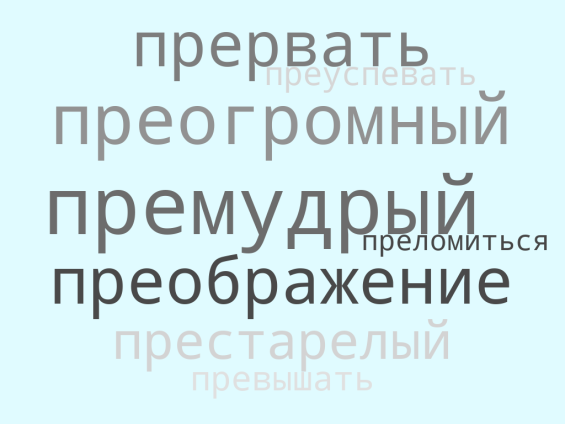 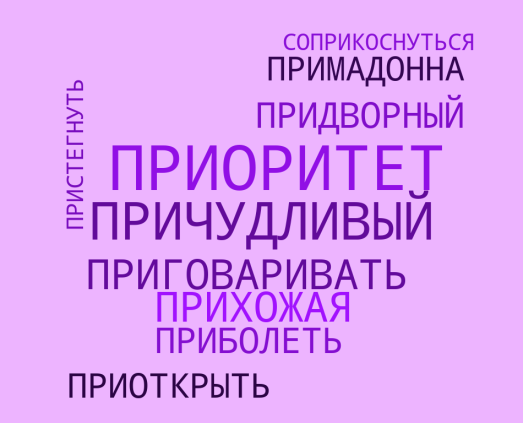 Нередко на факультативных занятиях предлагаю учащимся самосто-ятельно придумать задание по теме факультатива, что также активизирует их познавательный интерес. При этом даю чёткие критерии, которым должно соответствовать задание, предлагаю работу с дидактическим материалом. Примеры наиболее удачных заданий предлагаю использовать на уроке в качестве дополнительного или индивидуального задания. Особенной популярностью у ребят пользуется задание «Создание теста».Из таких самостоятельных решений и маленьких открытий рождается познавательный интерес, желание познавать, активно приобретенное знание становится наиболее ценным, устойчивым.Большим подспорьем для подготовки к факультативу «От значения к написанию» в 8 классе, который имеет орфографическую направленность, является книга Т.А.Печенёвой «Русский язык: 8 класс. Уроки орфографии». В этом пособии материал изложен очень доступно, автор использует много интересных подсказок, занимательных заданий и даже лингвистических игр, которые с удовольствием использую в своей практике. Всем известно, что скука убивает интерес. Поэтому, максимально используя потенциал факультативных занятий, стараюсь поддерживать и повышать познавательный интерес учащихся, используя разнообразные методы и приёмы, занимательные задания, необычные формы работы.